John S. PenceMay 17, 1878 – August 21, 1960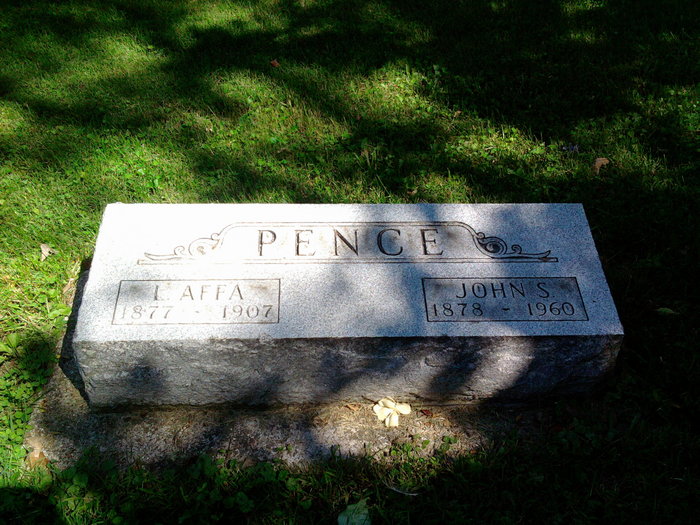 Photo by Scott Shoup   John S. Pence, 80, a retired Burlington Railroad engineer died at 1:05 am today in his home, 963 N. Prairie St., after an illness of 11 years. Mr. Pence was born September 16, 1878 in Hardin County, Ky., and came to Galesburg in 1904 to work on the construction of Hope Abbey. He later went to work for the Burlington Railroad, serving 38 years until his retirement in 1947.    His first marriage was to Margaret Bell who preceded him in death. He was married in Rock Island July 17, 1941, to Louise Leidy, who survives with a son, John S. Pence, Jr., of Sterling; a stepson, George Brogan of Galesburg and a grandson.    He was a member of First Christian Church, Alpha Lodge No. 155, AF&AM, Burlington Veterans Brotherhood of Locomotive Engineers and Townsend Club No. 1.    Funeral services will be Wednesday at 2 pm in the Hinchliff and Pearson Funeral Home, where friends may call Tuesday evening. Unknown newspaper clipping*****Indiana, Death Certificates, 1899-2011Name: John Pence
Gender: Male; Race: White; Age: 82; Marital Status: Widowed
Birth Date: 17 May 1878; Birth Place: Indiana
Death Date: 21 Aug 1960; Death Place: Bluffton, Wells, Indiana, USA
Father: George O Pence; Mother: Emma Meyer
Informant: Ioma Baker; daughter; Ft. Wayne, Ind.
Burial: Aug. 23, 1960; Bethel Cem., Bluffton, Ind.